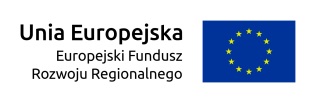 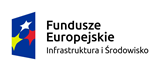 Modernizacja Szpitalnego Oddziału Ratunkowego WS SP ZOZ w Zgorzelcu poprzez wykonanie niezbędnych inwestycji infrastrukturalnychCel projektu:  	Głównym celem projektu jest poprawa efektywności systemu opieki zdrowotnej poprzez podniesienie standardu usług medycznych świadczonych w zakresie ratownictwa medycznego przez Szpitalny Oddział Ratunkowy funkcjonujący przy Wielospecjalistycznym Szpitalu SP ZOZ w Zgorzelcu, co przyczyni się do zwiększenia równego dostępu ludności do usług medycznych. W tym celu niezbędne są inwestycje w zakresie poprawy wyposażenia i funkcjonowania SOR.Beneficjent:  	Wielospecjalistyczny Szpital – Samodzielny Publiczny Zespół Opieki Zdrowotnej w ZgorzelcuŁączna wartość projektu:  	3 998 000,00 PLNKwota dofinansowania: 	3 348 325,00 PLN